Schriftelijke Vragen Behoorlijk Bestuur omtrent Woonwagenkamp G.P. Blankmanstraat  conform art. 36 Reglement van Orde.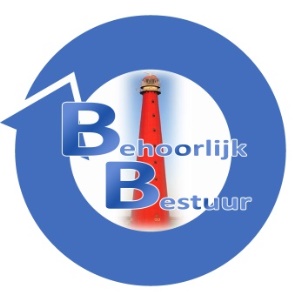 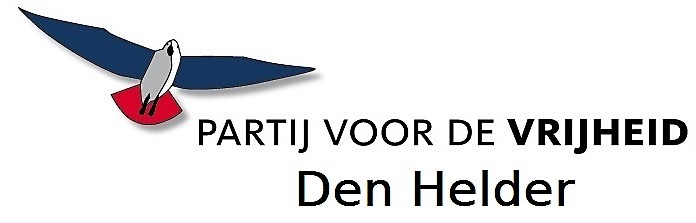 							Den Helder 7 maart 2020Geachte college,Naar aanleiding van de krantenartikelen in het NHD ‘Wil de gemeente van het woonwagenkamp in de Schooten af?’ van 23 februari jl. en ‘Gemeente blijft bij het besluit: unit op lege standplaats woonwagenkamp de Schooten wordt gesloopt en plek verdwijnt’ van 4 maart jl. Als ook onze eerdere gezamenlijke motie ‘vreemd aan de orde van de dag, voor het nakomen beloftes aan woonwagenkamp’ van 24 juni 2019 hebben de fracties van Behoorlijk Bestuur en de PVV een aantal vragen voor het college van B&WCitaat wethouder Wouters: ,,Er wordt gezegd dat die afspraken er zijn, maar wij kunnen ze niet terugvinden. Als je iemand wilt houden aan afspraken moet je aantonen dat die bestaan.’’Citaat wethouder Wouters:,Dat kan niet, want die plek bestaat helemaal niet meer. Die hebben we uit het bestand getrokken. Daarmee heb ik een probleem van de bewoners opgelost volgens mij. Trouwens: die plek ligt al jarenlang open, er was vanuit het kamp geen belangstelling voor. De bewoners hadden ernstige bezwaren tegen de kandidaat die wij voor die plek hadden. Die wilden ze niet op het kamp. Het liep nogal hoog op allemaal. Nou, dat probleem is nu opgelost. Er komt geen nieuwe bewoner meer bij. Dan hebben we ook niet elke keer deze discussie.’’Journalist en Wethouder Wouters;  Nou ja, tot er straks een plek vrij komt door overlijden of vertrek. Wat gebeurt er dan?,,Dat zien we dan wel. Het is in principe de bedoeling dat we die weer opvullen, tenzij er dan weer zo’n discussie ontstaat als nu.’’ Die discussie komt er geheid, want de bewoners willen ook dan weer inspraak. Dan heffen jullie ook die plek weer op om die discussie te stoppen?,,Zou kunnen. Maar in principe wordt zo’n plek weer ingevuld. Voor de rest zien we dan wel.’’ Kunt u zich het gevoel van de bewoners voorstellen? Dat jullie aansturen op sanering? ,,Nee, dat kan ik me niet voorstellen. Wij hebben gewoon een keuze gemaakt.’ U garandeert dat het kamp blijft? ,,Garanties geven we nooit, maar er is geen sprake van dat wij nu aansturen op sanering.’’Vragen:Wat is de reden dat het college vol blijft houden deze afspraken niet te kunnen vinden terwijl Behoorlijk Bestuur deze afspraken en documenten zeer makkelijk boven tafel heeft gekregen en ook de bewoners deze van verschillende kanten hebben aangedragen?Op welke wettelijke gronden en motivatie heeft het college besloten de afspraken/garantie met de bewoners niet langer te respecteren en één perceel uit het bestand te ontrekken?Bent u het met ons eens dat de gemeente niks mag doen zonder instemming van de bewoners van het woonwagenkamp?Zo nee, waarom niet?Zo ja, waarom heeft bent u deze mening toegedaan?Bent u op de hoogte dat de kandidaat die u aan droeg uit Oudkarspel in diverse andere gemeentes standplaatsen opkoopt en deze vervolgens verhuurt aan arbeidsmigranten?Zo ja, waarom gaat u hierin voorbij aan de wens van de gemeenteraad om de huisvesting voor arbeidsmigranten te regulieren?Zo nee, waarom heeft u zich niet voldoende  verdiept in de achtergrond van deze kandidaat?Bent u op de hoogte dat het woonwagenkamp onder de bescherming valt van het immaterieel cultureel erfgoed?Zo ja, waarom respecteert u deze niet door uit eigen beweging een standplaats te ontrekken uit het bestandZo nee, hoe komt het dat u hier niet van op de hoogte bent?De ombudsman heeft  een aantal aanbevelingen voor gemeenten opgesteld:Benoem in het college van burgemeester en wethouders een portefeuillehouder voor woonwagenbewoners en hun mensenrechten;Ga in gesprek met de gemeenteraad over het standplaatsenbeleid en eventuele voornemens om het standplaatsenbeleid aan te passen;Maak standplaatsenbeleid in overeenstemming met het mensenrechtenkader voor de culturele identiteit van woonwagenbewoners (onder meer de jurisprudentie van het Europese Hof voor de Rechten van de Mens en de oordelen van het College voor de Rechten van de Mens) en leg de standplaatsenbehoefte onder woonwagenbewoners in de gemeente vast in de Woonvisie;Inventariseer daartoe de behoefte aan standplaatsen, toewijzingscriteria, constructies voor huur of koop en woonvorm onder woonwagenbewoners in de gemeente.Vragen:Bent u na het lezen van deze aanbevelingen nog steeds van neming dat u met het weghalen van de nutsvoorziening en het ontrekken van het perceel uit het bestand  juist gehandeld heeft?Bent bereidt om de voorgenomen sloop van het nuts gebouw in te trekken?Bent u bereidt om het ontrekken van het perceel uit het bestand terug te draaien?Bent u bereidt om alsnog de afspraken die u met de bewoners hebt gemaakt na te leven en te respecteren?
Geef ruime onderbouwing van uw antwoorden.Namens de fracties Behoorlijk Bestuur en PVV,
Sylvia HamerslagStukken: 
Meegestuurd in bijlage:Verslag/afspraken met bewoners, 15 november 2005, vastgesteld op 1 december 2005 (2 pagina’s)Uitnodiging bewonersavond, 16 januari 2006 (1 pagina)B&W advies Verplaatsingskosten woonwagencentrum GP Blankmanstraat, 18 april 2006 (4 pagina’s)Concept overeenkomst, 27 juni 2006 (2 pagina’s)Voor u op aanvraag ter inzage:Memo wethouder Ruimte, Wonen en Ondernemen 22 mei 2007Memo wethouder Ruimte, Wonen en Ondernemen 12 juli 2007